Тематическая неделя «Земля. Планета. Космос»Возрастная группа 3-4 годаОбразовательная деятельностьМатериалы и оборудованияРечевое развитиеЧтение стихотворения А. Плещеева «Весна»Уж тает снег, бегут ручьи,
В окно повеяло весною...
Засвищут скоро соловьи,
И лес оденется листвою!

Чиста небесная лазурь,
Теплей и ярче солнце стало,
Пора метелей злых и бурь
Опять надолго миновала.

И сердце сильно так в груди
Стучит, как будто ждет чего-то,
Как будто счастье впереди
И унесла зима заботы!

Но резвых деток звонкий смех
И беззаботных птичек пенье
Мне говорят - кто больше всех
Природы любит обновленье! Примечание: взрослый читает стихотворение и  предлагает поиграть. Я вам назову примету, а вы попробуете догадаться, о весне или осени идет речь.– Травка зеленеет, солнышко блестит…– Стало холоднее, высохли цветы…– Все деревья блистают в разноцветном узоре…– Стаи птиц улетают прочь за синее море…– Ласточка примчалась из-за бела моря…– Птицы поют, гнездышки вьют…– Стали лужи замерзать…– На зеленом лугу много одуванчиков….»Чтение и драматизация русской народной песенки «Курочка-рябушечка»— Курочка-рябушечка, куда ты пошла?
— На речку.
— Курочка-рябушечка, за чем ты пошла?
— За водичкой.
— Курочка-рябушечка, зачем тебе водичка?
— Цыпляток поить.
— Курочка-рябушечка, как цыплятки просят пить?
— Пи-пи-пи, пи-пи-пи!Художественно-эстетическое развитие (рисование, аппликация)ПУТЕШЕСТВИЕ В КОСМОС (рисование)Образец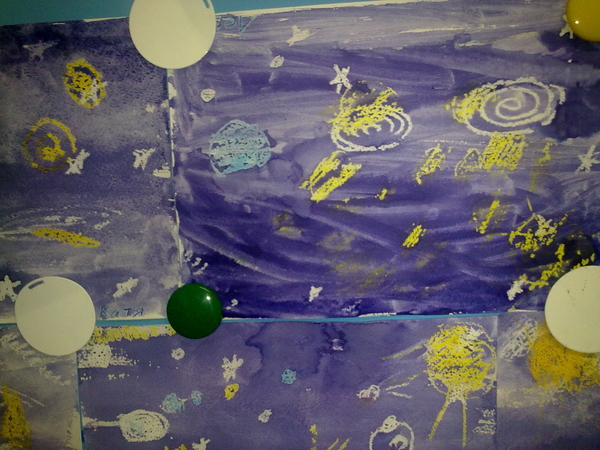 Примечание: заранее на белых листах нарисовать белым восковым мелком звёзды, планеты, затем предложить ребёнку закрасить лист синей краскойРАКЕТА (аппликация)Из цветной бумаги выстричь следующие детали: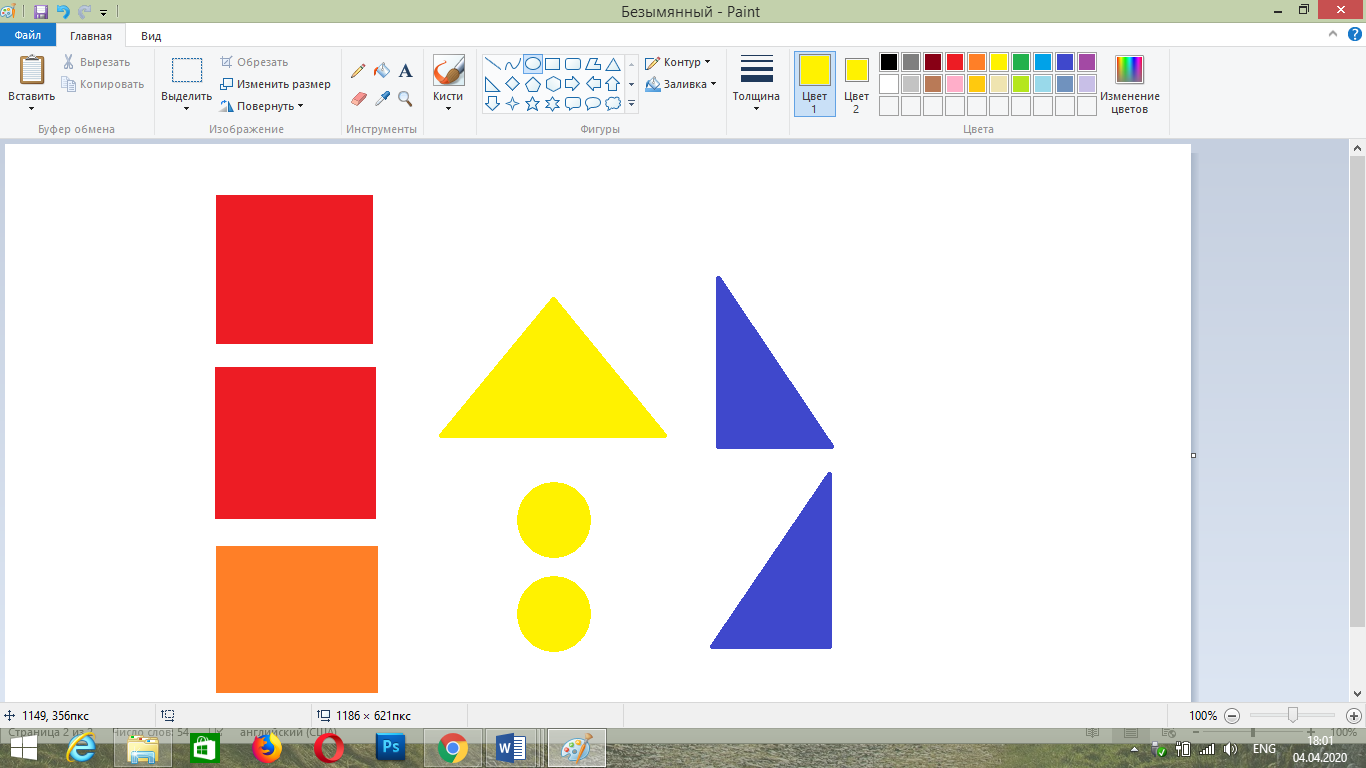 Соединить и приклеить их в ракету на листе цветного картона: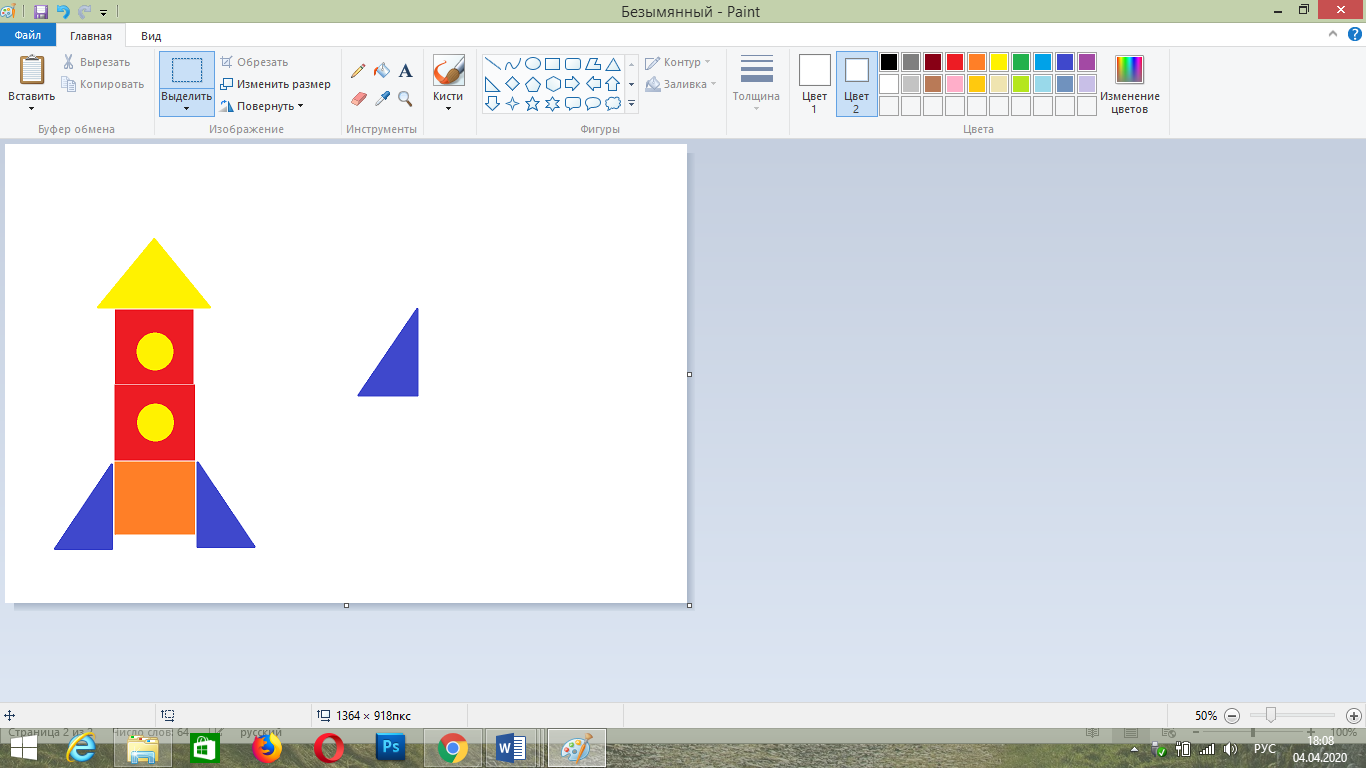 Физкультурная минутка:Все готово для полета (руки вперед, вверх)Ждут ракеты всех ребят (руки вместе над головой)Мало времени для взлета (шагаем на месте)Космонавты встали в ряд (прыжок, руки вверх, хлопок)Поклонились вправо, влево (наклоны)Отдадим земле поклон (наклоны вперед)Вот ракета полетела (прыжки на двух ногах)Опустел наш космодром (присели).Один, два, три, четыре, пять (ходьба на месте)В космос мы летим опять. (соединить руки над головой)Отрываюсь от Земли, (подпрыгнуть)долетаю до Луны. (руки в стороны, покружиться)На орбите повисим, (покачать руками вперед-назад)И опять домой спешим. (ходьба на месте)Пальчиковая гимнастика:Посмотрите, луноход
По Луне легко идет.
Он шагает очень важно,
В нем сидит герой отважный.
Дети ставят на стол подушечки пальцев обеих рук, переносят на руки часть веса, а затем как бы шагают по очереди правой и левой рукой. Повторяют четверостишие несколько раз.Познавательное развитиеФЭМП• Закреплять умение воспроизводить заданное количество предметов и звуков по образцу (без счета и называния числа), называть больше/меньше• Упражнять в умении сравнивать два предмета по величине, обозначать результаты сравнения словами большой, маленький.• Упражнять в умении различать пространственные направления от себя и обозначать их словами: впереди – сзади, слева – справа.Игра «Чего больше, чего меньше?»Выложить на верхнюю бумажную полоску кружочки из бумаги. Потом ребёнку под этими кружочками нужно выложить столько же кружочков другого цвета. Затем взрослый убирает (добавляет) свой кружочек. Взрослый выясняет у ребёнка, каких кружочков больше, каких меньшеУпражнение повторяется 3–4 раза.Игра «Подбери большие и маленькие предметы».Поставить две игрушки: большую и маленькую.Ребёнок сравнивает по величине и подбирает карточки с изображением разных предметов: большие игрушки, музыкальные инструменты, предметы одежды для большой игрушки, маленькие – для маленькой.Игра «Где звенит погремушка?»Ребёнок закрывает глаза, а взрослый предлагает определить, где звенит колокольчик/погремушка/играет музыка (впереди, сзади, слева, справа).Игра повторяется 2–3 раза.ОКРУЖАЮЩИЙ МИР«Угадай, что съел». В игре задействуется вкусовой анализатор, закрепляются понятия фрукты-овощи, что где растет. Предварительно на мелкие кусочки нарезаются фрукты или овощи, затем ребенку закрывают глаза и дают пробовать, кроха должен угадать, что съел.«Накрываем на стол». Игра позволяет совместить несколько дел сразу – помочь маме на кухне, уточнить название фруктов и овощей  и научиться считать. Ребенок может приготовить необходимое количество столовых приборов, принести две морковки, яблок больше, чем морковок – задания можно придумывать на ходу.Физическое развитиеРодителям надо способствовать формированию у ребенка начальных представлений о здоровом образе жизниСтановление ценностей здорового образа жизни. Учить различать и называть органы чувств (глаза, рот, нос, уши), дать представление об их роли в организме и о том, как их беречь и ухаживать за ними.Развивать представление о ценности здоровья; формировать желание не болеть, быть здоровым, дать первичные представления о том, что такое «здоровый образ жизни» и зачем к нему надо стремиться.Формировать первоначальные представления о полезной (овощи,фрукты, молочные продукты и пр.) и вредной для здоровья человека пище (сладости, пирожные, сладкие газированные напитки и пр.).Формировать представление о пользе закаливания, утренней зарядки, спортивных и подвижных игр, физических упражнений (не будешь болеть, будешь сильным и ловким и пр.); полноценного сна (во сне человек растет, восстанавливает силы, если не выспаться, то будет плохое настроение, усталость и пр.)Познакомить детей с упражнениями, укрепляющими различные органы и системы организма.Формировать умение сообщать о своем самочувствии взрослым, осознавать необходимость при заболевании обращаться к врачу, лечиться Воспитание культурно-гигиенических навыков. Формировать потребность в соблюдении навыков гигиены и опрятности в повседневной жизни. Формировать осознанную привычку мыть руки перед едойи чистить зубы утром и вечером.Совершенствовать культурно-гигиенические навыки, формировать простейшие навыки поведения во время еды, умывания. Приучать детей следить за своим внешним видом; учить правильно пользоваться мылом, аккуратно мыть руки, лицо, уши; насухо вытираться после умывания, вешать полотенце на место, пользоваться расческой и носовым платкомФормировать элементарные навыки поведения за столом: умение правильно пользоваться столовой и чайной ложками, вилкой, салфеткой; не крошить хлеб, пережевывать пищу с закрытым ртом, не разговаривать с полным ртом.Физкультурные занятия и упражнения. Продолжать развивать разнообразные виды движений. Учить детей ходить и бегать свободно, не шаркая ногами, не опуская головы, сохраняя перекрестную координациюдвижений рук и ног. Учить энергично отталкиваться двумя ногами и правильно приземляться в прыжках с высоты, на месте и с продвижением вперед; принимать правильное исходное положение в прыжках в длину и высоту, с местаЗакреплять умение энергично отталкивать мячи при катании, бросании. Продолжать учить ловить мяч двумя руками одновременно.Социально-коммуникативное развитиеГрустный шарик - веселый шарикНарисуйте фломастером рожицу на воздушном шарике. Поговорите с малышом: веселый шарик получился или грустный? Вместе с ним разрисуйте все шарики: пусть среди них будут и веселые, и грустные, и сердитые, и задумчивые, и удивленные. Для этого не обязательно быть художником - достаточно чуть менять форму бровей, глаз и рта.• Игра развивает воображение, речь.В игре можно научить ребенка чувствовать настроение других людей - это сделает его более чутким и внимательным.ДомикВсе дети любят играть в «домиках». Можно купить домик, а лучше сделать его самим: составить несколько стульев, накрыть сверху покрывалом, оставить место для входа... Заберитесь в «домик» вместе с ребенком, включите переносной светильник и расскажите сказку. Малыш будет слушать с восторгом!• Игра развивает речь и воображение, способствует установлению доверительных отношений. Покажите ребенку, что чудеса можно делать своими руками, - тогда самодельный шалаш покажется ему настоящим сказочным дворцом.